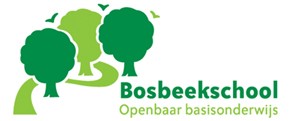 MR vergadering - BosbeekschoolNotulen vergadering 12 februari 2024 aanvang 19.30 uurLocatie: Burgemeester Enschedélaan 66, 2071 AW Santpoort NoordAanwezig: Liesbeth, Antoinette, Wouter, Eelco, Frans, Danielle, Anja en LindyAfwezig: MarietteOpening 								Discussie/mededelingen directie (Wouter Sommers) 		Personele zakenOnze collega Liesbeth heeft een hernia. Het ging een tijdje goed, stijgende lijn, maar nu heeft ze even een terugslag. Er is een leerkracht die haar vervangt/ondersteunt en een stagiaire. Zwangerschapsverlof van Lieke, wordt opgepakt door de vierdejaars studenten.     Cito resultaten (trend)We hebben het schoolbeeld E + M toetsen bekeken. En het schoolbeeld trend (3 jaar). Tijdens de studiedag (5 februari) hebben we alle Cito resultaten bekeken en geanalyseerd. We zijn met elkaar in gesprek gegaan over ons handelen en mogelijke interventies. WMK vragenlijst Sociale Veiligheid groep 5 t/m 8 leerlingen. De onderwijsteams hebben deze vragenlijsten ook bekeken. Er zijn een aantal punten rood. Hier moeten we naar gaan handelen. Soms kiezen we voor een groep specifieke aanpak. Bijvoorbeeld de ringaanpak. De dynamiek van de groepen houden we goed in de gaten. Evaluatie jaarplan: vergroten verantwoordelijkheid leerlingenExecutieve functies: advies van de ouders om een aparte nieuwsbrief hierover te versturen. Dit om de kans te vergroten dat iedereen het leest. Lopende zaken 							BegrotingEr is nog een mailwisseling geweest tussen de secretaris van de GMR en de MR wat betreft de begroting. We hebben geen antwoord gekregen op onze vragen. We laten het er nu bij. GMREr zijn twee ouders van de Bosbeekschool die nu in de GMR zitten. Eelco heeft aangegeven bij de secretaris van de GMR dat de GMR stukken eerder verstuurd moeten worden. TSOZe sturen iedere week een overzichtje van de Partou TSO medewerkers. En ze bellen op wanneer er toch iemand uitgevallen is. Deze korte lijntjes zijn fijn. Het nieuwe contract is getekend. OR/vrienden van de bosbeekschoolEr is een jaarverslag tot 2022. Alles is ondertekend. Het jaarverslag van 2022/2023 moet nog afgerond worden. Er is een OR-bijeenkomst geweest. Hieruit is voortgekomen dat er nu een penningmeester is. Vergroening schoolpleinIn de voorjaarsvakantie wordt er een start gemaakt met het kleuterplein. Er komt een waterkolk bij de ingang van het plein. Als het heeft geregend staat daar nu een flinke plas. Evaluatie van discussie directie – besloten (alleen MR leden) 	 Communicatie 							Ingekomen stukken							Actielijst								Rondvraag				Actielijst: *Eelco: mail sturen voor de GMR: Aandachtspunt – ouderenbeleid (lerarentekort). *Wouter: executieve functies informatie middels een aparte brief versturen.